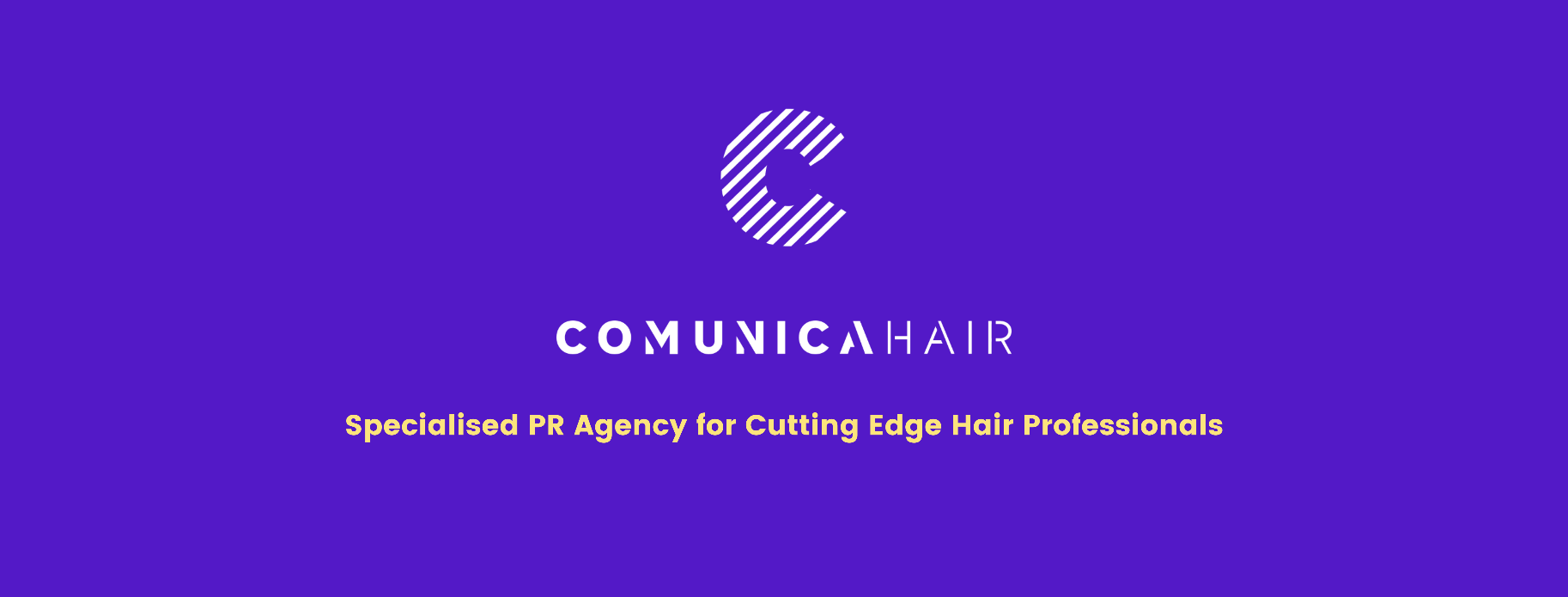 Para más información, por favor contacta con Marta de Paco móvil o         +34 670 780 664 y por email 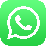 press@comunicahair.comImportante: Estas imágenes solo están disponibles para contenido editorial y redes sociales.Los créditos deben ser incluidos.Se espera la notificación de su publicación.HAIRKRONE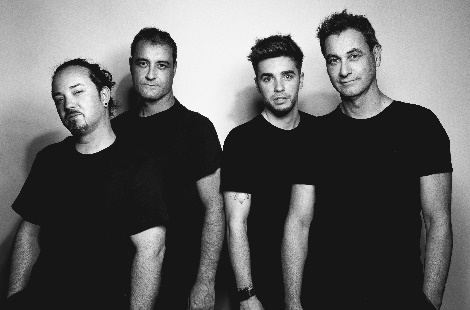 DISCOVER Collection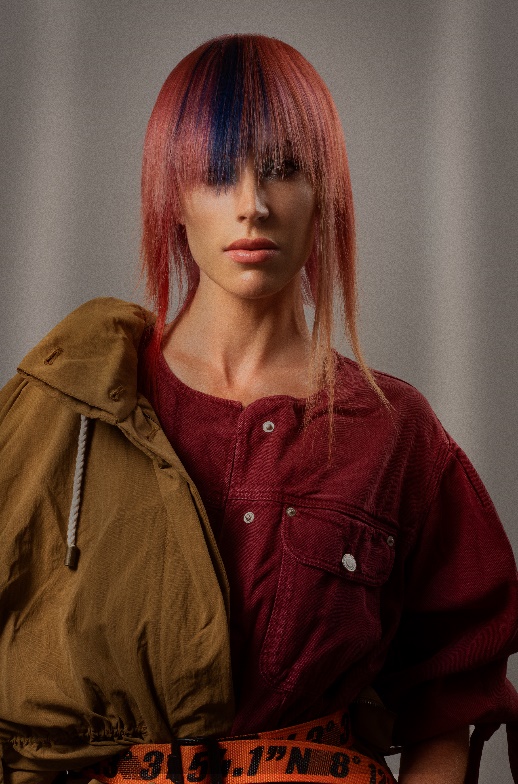 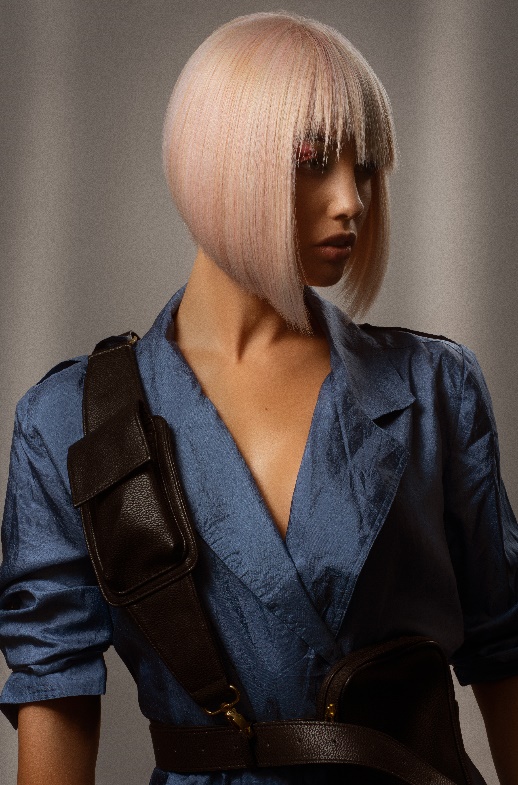 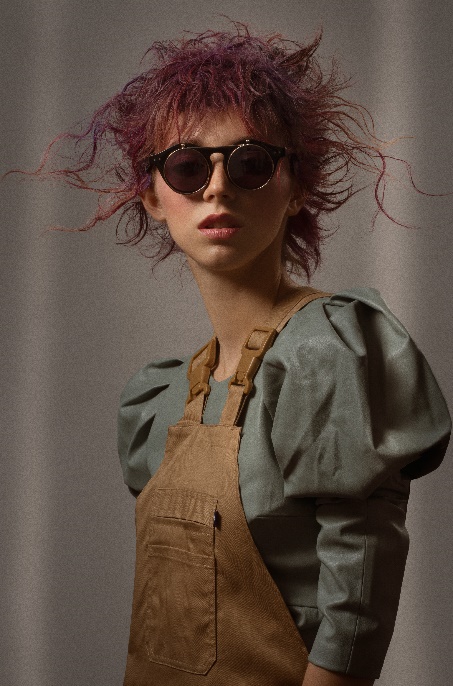 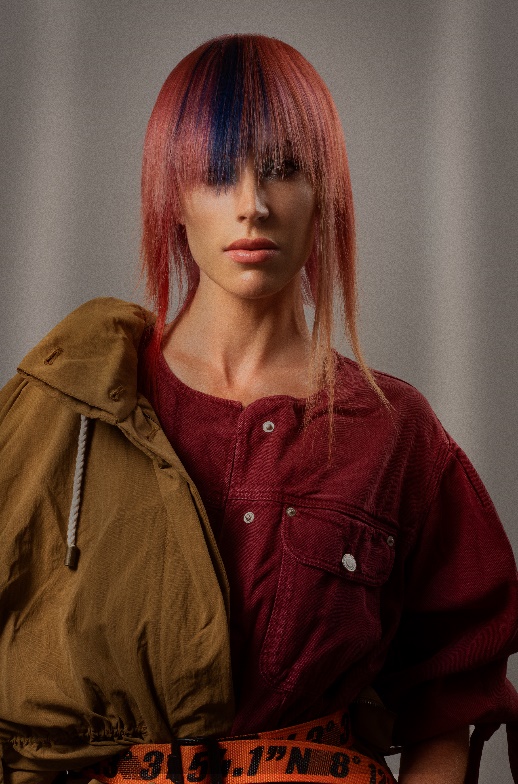 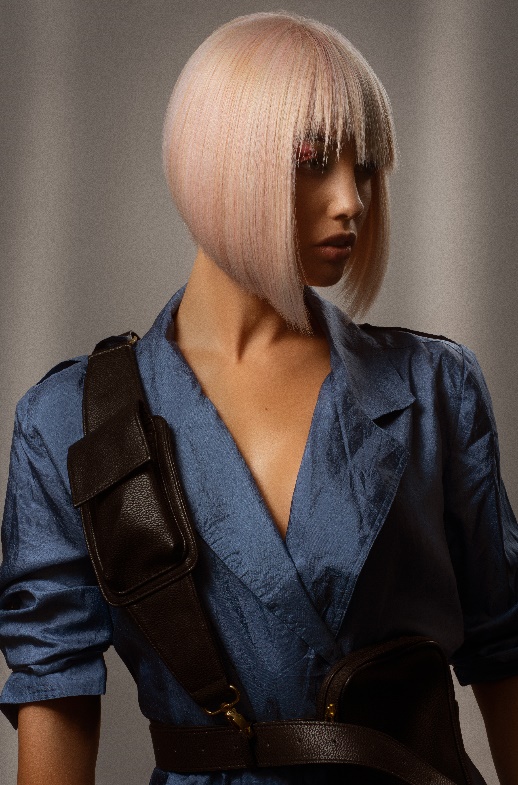 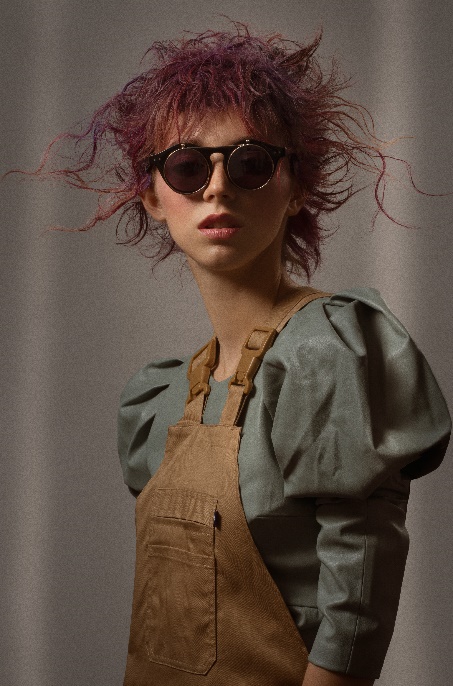 Peluquería: Hairkrone @hairkroneFotografía: David Arnal @davidarnalteamMaquillaje: HairkroneEstilismo: Visori FashionArt @visorifashionartstudioProductos: Wella Professionals @wellaproes HAIRKRONE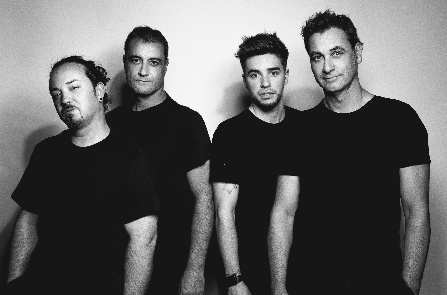 DISCOVER Collection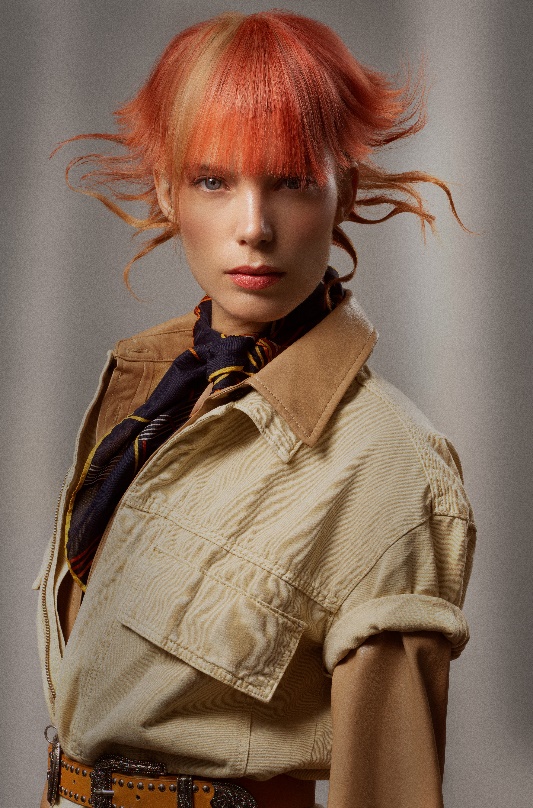 La colección se inspira en una mujer exploradora e intrépida que busca descubrir nuevas tecnologías, mostrando una imagen elegante y muy segura de sí misma. Todo ello se refleja en looks sorprendentes que no desean pasar desapercibidos, y sí mostrar una nueva feminidad llena de energía y con ganas de expresarse. Los tonos huyen con más o menos distancia de lo natural, alternando naranjas, platinos, rojizos, berenjenas y champán. Los cortes exploran las texturas, combinándose entre ellas o mostrándose de forma compacta. El resultado son looks repletos de modernidad y futuro.